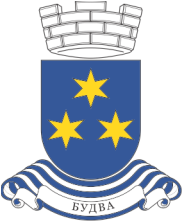 Crna GoraOpština BudvaSekretarijat za privreduTrg Sunca broj 3, Budva, Crna Gora, privreda@budva.me, www.budva.mePREDMET: ZAHTJEV ZA DODJELU PODRŠKE ZA PROIZVODNJU I RAZVOJ VOĆARSTVA ZA 2019. GODINUI PODACI O PODNOSIOCU ZAHTJEVAII OPŠTI PODACI O INVESTICIJIPod punom moralnom, materijalnom i krivičnom odgovornošću izjavljujem  da su navedeni podaci tačni i da ista investicija nije finansirana od državnih i organa lokalne uprave.Budva,______________2019. godine								Potpis podnosioca zahtjeva:								_______________________Nosilac poljoprivrednog gazdinstvaAdresaKontakt telefonBroj i datum rješenja o registracijiJMBG ili PIBBanka i br.ž.računaPriprema zemljišta za sadnju Podizanje novih zasada - materijalNabavka višegodišnjeg sadnog materijalaNabavka opreme za navodnjavanje Nabavka mašina i opreme za berbu voća i održavanje voćnjakaNabavka ambalaže za čuvanje, pakovanje, skladištenje i prodaju voća